МДОУ детский сад комбинированного вида № 23 «Алёнушка»Центр психолого-медико-социального сопровождения «Со-Действие»«Ползунковая школа»РАБОЧАЯ ПРОГРАММАсоциально-познавательного развития неорганизованных детей раннего возраста, повышения компетентности родителей в процессе совместной предметно-игровой деятельности									Составители:						Зуева С.С. – педагог психолог						Домашенко Е.Н. – учитель-дефектолог						Родионова М.В. – учитель-логопед						Бийгуленко Е.А. – социальный педагог									Руководитель проекта:						Федюкина Н.В. – заведующая 						детским садом «Алёнушка»Московская областьг. Клин 2013 г.Содержание:1. ЦЕЛЕВОЙ РАЗДЕЛ ПРОГРАММЫ	1.1. 	Пояснительная записка.	Рабочая программа социально-познавательного развития неорганизованных детей раннего возраста, повышения компетентности родителей в процессе совместной предметно-игровой деятельности (далее Программа) разработана на основе примерной общеобразовательной программы дошкольного образования «От рождения до школы») и предназначена для использования специалистами, организующими занятия с детьми от 6 до 24 месяцев и их родителями.1.2. Цели и задачи программы.Цели программы: - Развитие эмоциональных отношений между матерью и ребенком раннего возраста.- Обогащение чувственного опыта детей раннего возраста, формирование предпосылок для  дальнейшего умственного развития.-  Оказание помощи родителям в процессе воспитания и развития ребенка.Задачи  программы: Психолого-педагогическое просвещение родителей по вопросам воспитания и развития детей раннего возраста.Создание условий для обогащения чувственного опыта, необходимого для полноценного восприятия окружающего мира, и накопления сенсорного опыта детей в ходе предметно-игровой деятельности через игры с дидактическим материалом.Формирование умения ориентироваться в различных свойствах предметов (цвете, величине, форме, количестве, положении в пространстве и пр.). Развитие социальных и коммуникативных умений у детей преддошкольного возраста (путем взаимодействия  детей и взрослых). Развитие познавательной активности детей раннего возраста (через знакомство с природными материалами). Развитие двигательной активности (крупных движений, мелкой моторики).Методики, используемые для реализации  программы:1.3. Принципы и подходы в организации работы с неорганизованными детьми раннего возраста.	Программа строится на принципе личностно-развивающего гуманистического характера взаимодействия педагогов и детей, детей и родителей, педагогов и родителей.Программа направлена на всестороннее развитие, социализацию неорганизованных детей раннего возраста и установление гармоничных детско-родительских отношений.	1. Принцип системности	Программа представляет собой систематизированное, структурированное изложение методического материала по работе с детьми возраста от 6 до 24 месяцев и их родителями в форме групповых, подгрупповых и, при необходимости -  индивидуальных занятий.	2. Принцип личностного подхода.	Развитие личности как основная идея рассматривается в единстве и взаимосвязи с физическим и общим психическим развитием ребенка.	3. Принцип деятельностного подхода.	Предметная деятельность и общение являются ведущими в раннем возрасте. Взаимодействие ребенка со взрослым по поводу предмета или игрушки невозможно без теплого эмоционального общения. Это реализуется в играх с сюжетными игрушками, природным материалом, в занятиях продуктивными видами деятельности.	4. Принцип взаимодействия ребенка с родителями при участии специалиста (педагога, психолога).	Раннее развитие  и социализация во взаимодействии ребенка с родителем направлено на создание оптимальных условий для  эмоционального и интеллектуального развития, формирования у ребёнка самостоятельности, активности, доброжелательного отношения к людям.В современной модели взаимодействия «родитель — ребенок — специалист» родителю отводится ведущая роль, ему принадлежит инициатива. Специалисту отводится роль консультанта, снабжающего родителя необходимыми сведениями и обучающего его некоторым специальным умениям, приемам взаимодействия с ребенком. 1.4. Возрастные особенности детей от 6 до 12 месяцев.	Развитие детей в 6-12 месяцев заключается в увеличении подвижности ребенка и изучении им окружающего мира, ускоряется когнитивное и коммуникативное развитие, изменяется форма привязанности и расставания с родителями. У него развиваются воля и намерения — качества, которые большинство родителей приветствуют, но затрудняются воспитать.Физическое развитие. Рост замедляется. Способность сидеть без поддержки (около 7 месяцев), поворачиваться в положении сидя (9—10 месяцев) и брать предметы в руку (около 9 месяцев) дает возможность обращаться одновременно с несколькими объектами и экспериментировать с новыми предметами. Многие дети начинают ползать и пытаются вставать уже в возрасте 8 месяцев, а в 11 - 12 месяцев делают свой первый шаг (самостоятельно или в ходунках). Эти достижения увеличивают способность ребенка познавать окружающий мир и создают для него дополнительную физическую опасность. Происходит прорезывание зубов (чаще всего — центральных резцов нижней челюсти). Развитие зубов частично отражает созревание скелета и костный возраст.Когнитивное развитие. Все вещи познаются через рот: ребенок берет новые предметы, осматривает их, перекладывает из руки в руку, бросает, а потом берет в рот. Каждое действие демонстрирует попытку понять предназначение предмета. Сложность игры ребенка, применение различных схем с тем или иным предметом хорошо отражает когнитивное развитие в этом возрасте. Удовольствие, настойчивость и энергия, с которыми ребенок пытается решить возникающие сложности, отражают существование внутреннего стимула или стремления к совершенствованию. Навык развивается лишь в том случае, если ребенок чувствует себя уверенно; чем менее выражена привязанность родителей и ребенка, тем меньше экспериментов он совершает и тем слабее его навыки.	Важный этап развития  в 6-12 месяцев — понимание постоянного существования предмета (около 9 месяцев), т. е. даже когда он не виден. В 4-7 месяцев ребенок опускает взгляд вслед за упавшим мячом, но быстро забывает о нем, если сразу не находит глазами. Осознание постоянного существования предмета заставляет его продолжать поиск и найти предмет, спрятанный под одеждой или за спиной взрослого.Эмоциональное развитие. Осознание постоянного существования предмета сопровождается качественными и количественными изменениями социального и коммуникативного развития. Ребенок попеременно переводит взгляд между приближающимся незнакомцем и родителем, он может с силой вцепиться в кроватку или тревожно закричать. Разлука с родителями часто становится более затруднительна. Дети, которые спокойно спали на протяжении всей ночи, начинают просыпаться и кричать, хотя прекрасно помнят, что родители находятся в соседней комнате.Появляется новая потребность в независимости. Ребенок более не соглашается, чтобы его кормили: он отворачивается от приближающейся ложки или настаивает на том, чтобы удерживать ее самостоятельно. Самостоятельная еда хлеба, печенья развивает тонкие двигательные навыки; иногда это единственный способ накормить ребенка. Случаи, когда желание быть независимым и умелым вступает в конфликт с родительским контролем или ограниченными собственными способностями, приводят к развитию первых вспышек гнева ребенка.Развитие коммуникативных навыков. Дети в 7 месяцев хорошо общаются с помощью невербальных навыков, выражая различные эмоции и отвечая на тот или иной тон голоса либо выражение лица. В 9 месяцев ребенок начинает понимать, что эмоциями можно обмениваться между людьми; они радостно показывают родителям игрушку, как бы говоря: «Когда вы видите эту вещь, то счастливы так же, как я!». В возрасте 8—10 мес лепет усложняется с появлением слогов («ба-да-ма») и интонаций, напоминающих родную речь. В то же время дети теряют способность различать звуки, которые неразличимы в их родной речи. Первое настоящее слово, постоянно используемое для обозначения конкретного предмета или человека, появляется в момент понимания ребенком постоянного существования предметов.В этом возрасте книга с иллюстрациями представляет собой идеальный материал для увеличения словарного запаса. Используя знакомые книги, родители день ото дня показывают и называют одни и те же картинки; это позволяет выработать обратную связь с ребенком.Возрастные особенности детей от 12 до 24 месяцев.Физическое развитие:Ходит уверенно. Наклоняется, чтобы достать предмет с пола. Останавливается, идет в сторону и назад, бросает мяч. Короткое время стоит на одной ноге. При легкой поддержке ходит вниз по лестнице, поднимается сам, прыгает на месте, крутит педали трехколесного велосипеда. Держит два предмета в одной руке. Чертит карандашом, листает страницы книги. Ставит друг на друга от 2 до 6 кубиков. Социально-эмоциональное развитие:	При необходимости обращается за помощью к взрослому, ищет внимания к себе и старается его сохранить. Взаимодействует, ждет, пытается помочь начинает проявлять гордость при достижении цели, проявляет эмоции возбуждения, восхищения, гнева, зависти. Наслаждается компанией сверстников. Развивается воля. Может играть один в присутствии взрослого. Зрительно-двигательная координация:Чертит штрихи и "каракули". Держит чашку, поднимает ее и пьет. Восприятие, предметно-игровая деятельность:Прослеживает движение мячика в помещении, снимает кольца с пирамиды. Выделяет выражение лица (плач, смех). Рассматривает картинки в книге. Психическое развитие:Начинает понимать назначение большинства окружающих предметов. Использует один предмет как инструмент, чтобы достать игрушку. Подбирает идентичные предметы. Знает свое имя и названия многих окружающих предметов. Узнает и называет свое отражение в зеркале. Называет от одного до пяти частей тела. Развитие коммуникативных навыков: 	В первом полугодии второго года жизни наиболее бурно развивается понимание речи и совершенствуется речевой слух. Ребёнок может узнать среди группы предметов ему знакомый, найти на картинке кошку, собаку и др. животных. В то же время он может показать, где у него глазки, носик и т.д. Получает дальнейшее развитие способность детей к подражанию действиям, интонациям.	В первые месяцы второго года жизни накапливается активный словарь. Рост словаря, как и усвоение грамматического строя, находится в прямой зависимости от условий жизни и воспитания. Слово при первом усвоении обозначает для ребёнка название только данного, единичного предмета. А затем при помощи чувственного восприятия конкретного предмета, когда дети двигают предмет, трогают его, нюхают, пробуют на вкус, дети не только запоминают слова – наименование этого предмета, но и происходит усвоение этого наименования, как обобщённого названия всех предметов данного класса. Ребёнок совершает конкретные действия с предметом, видит, как такие же действия совершают другие люди и усваивают их названия. Ребёнок видит один и тот же цвет, форму, размер у разных предметов и начинает понимать, что одно и то же название цвета, формы, размера может относиться к разным предметам, т.е. он начинает осознавать обобщённый смысл прилагательных.	Словарный запас является лишь строительным материалом, с помощью которого можно построить предложения, служащие целью общения и познания действительности. 	В развитии речи ребёнка этого возраста усвоение грамматического строя речи является не менее актуальным, чем накопление словаря. 1.5. Особенности эмоциональных отношений матерей к детям раннего возраста.	Первые конфликты у родителей с детьми возникают на втором году жизни. Например, ребенок тянется к блестящему горячему чайнику и мать в раздражении делает ему замечание, боится, что он получит ожог. А ребенок проявляет познавательную активность, ему интересно. Ребенок обожает рвать бумагу, порвал документы, мать раздражена, и как следствие, возникает конфликт. Ранние психические травмы отрицательно влияют на развитие хрупкой личности малыша.	Эмоциональные барьеры, возникающие между родителями и ребенком, тормозят развитие ребенка. Порой родители не замечают, что превращаются в «искусственных родителей», или «родителями за стеклом». Такие родители удовлетворяют все потребности ребенка, ревниво следят за его успехами . У ребенка есть все, но нет главного — истинной любви родителей; родитель не чувствует ребенка, он эмоционально глух к его проблемам. Анализ содержания психологических исследований  и бесед с родителями, позволил выделить особенности эмоциональных отношений, свойственные большинству диад мать — малыш. Появление ребенка в доме для большинства мам является  большой радостью. Конечно, длительность эмоционально-тактильных контактов с ребенком у матерей разная, в то же время период до года вызывает у мам, как правило, приятные воспоминания. Действительно, если малыш до года в основном психически и физически здоров, это благодарный, очаровательный ребенок. Он реагирует на голос матери, поворачивая головку, к двум месяцам начинает улыбаться и тянуть ручки к маме, радостно реагирует на ее появление. Каждый день мама замечает новые проявления развития малыша, это безусловно радует ее.Но вот ребенку исполнился год, он уже совсем не похож на того беспомощного малыша, который мог подолгу сидеть у мамы на руках или манипулировать с предметами и игрушками, предложенными взрослыми. Сейчас малыш уже хорошо стоит на ножках, с каждым днем все увереннее начинает покорять пространство, знакомиться с неведомым до этого предметным миром. В этот период расширяется социальный круг общения ребенка. Личность малыша тоже развивается: появляются первые «дя» и «неть»; малыш тянет маму за руку в ту сторону, куда хочет он, начинает делать то, что хочет он.	Для некоторых мам такое изменение социальной ситуации неожиданно. Многие из них признаются, что чувствуют, как не справляются с ребенком, то есть теряют контроль над ним, и здесь начинается противоборство: «Я его или он меня». Приходилось слышать такие высказывания: «Если его сейчас не сломать, то он потом всю жизнь на нас ездить будет!».	Надо сказать, что такое противоборство, кроме появления невротических реакций у детей (сосание пальцев, частые слезы, топанье ногами, катание на полу, аутоагрессия — хватание себя за волосы и т. д.) и душевного расстройства у родителей, ни к чему не приводит. У многих матерей отсутствует понимание значимости положительного тактильного контакта с детьми. Они не осознают, что нарушение эмоциональных связей отрицательно сказывается на психофизическом развитии ребенка. В каждой второй семье нарушены эмоциональные отношения (дети испытывают дефицит родительской любви, внимания, тепла и ласки). 	Возникающие эмоциональные отношения между матерью и ребенком фиксируются во внешнем и внутреннем облике, в поведении, и в зависимости от характера этих отношений (либо отношения направлены на поддержание контакта с ребенком, либо на избежание его) меняется и качество общения между ними. Программа включает в себя:Развитие у детей: мелкой и общей моторики;  внимания; памяти; речи, пальчиковую гимнастику;знакомство с органами чувств и их функциями;начальные навыки классификации, сравнения, выделения определенных свойств (цвет, форма, размер);аппликацию, рисование, лепку;Предусмотрено использование различных видов дидактических игр для детей раннего возраста: на восприятие формы; на целенаправленное развитие восприятия цвета; на восприятие качеств величины; на количество предметов; на развитие речи, мышления; на развитие первоначальных представлений о природе; игры Монтессори.1.6. Предполагаемые результаты освоения программы.К 24 месяца дети должны научиться:1. Различать три разных по величине предмета.2. По предлагаемому образцу и просьбе взрослого находить предмет того же цвета.3. С помощью взрослого устанавливать сходства и различия между предметами, имеющими одинаковые названия.4. Собирать пирамидку из 3-4 колец, 2 – 3 составную матрёшку.5. По подражанию и образцу конструировать из строительного материала. Воспроизводить по памяти несложные постройки (домик, башенку и т.д.)6. Воспроизводить игровые действия с сюжетными игрушками (укладывать и кормить куклу, мишку; катать на машинке игрушки и .т.д.). 7. Пользоваться двух-трёхсловными предложениями при общении со взрослым, поддерживать простой диалог (вопрос – ответ).8. Понимать короткий рассказ о знакомых ему событиях.Родители должны овладеть:1. Некоторыми  приемами взаимодействия с ребенком раннего возраста.2. Умением замечать и принимать индивидуальные проявления ребенка.3. Умением уважать желания и потребности малыша.4. Умением быть активным соучастником ребенка в его деятельности.5. Знаниями, касающимися игр, упражнений и других видов взаимодействия с детьми раннего возраста.2. СОДЕРЖАТЕЛЬНЫЙ РАЗДЕЛ ПРОГРАММЫ2.1. План развивающих занятий с детьми от 6 до 12 месяцев2.2. План развивающих занятий с детьми от 12 до 24 месяцев2.3. Перспективный план работы с родителями.2.4. МОДЕЛЬ ВЗАИМОДЕЙСТВИЯ СПЕЦИАЛИСТОВ «ПОЛЗУНКОВОЙ ШКОЛЫ»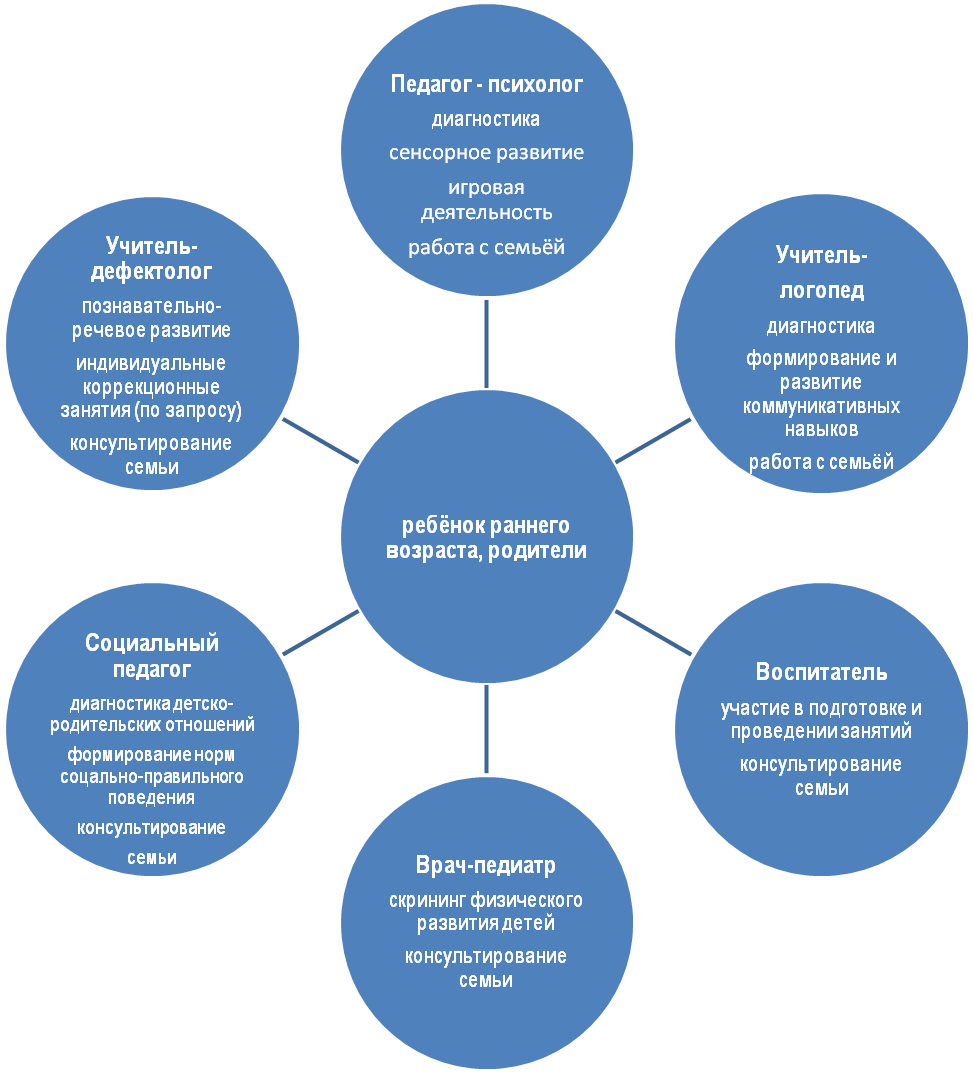 3. ОРГАНИЗАЦИОННЫЙ РАЗДЕЛ3.1. Предметно-развивающая среда.1. Оборудованное помещение, групповая комната, сенсорная комната.2. Комплект развивающих и сюжетных игрушек:Погремушки.Колокольчики.Бубны, барабаны.Мячики.Кубики.Пирамидки.Неваляшки, матрёшки.Машинки.Плюшевые, резиновые, пластмассовые зверюшки разных цветов, мастей и размеров.Куклы и то, что к ним прилагается (одежда, посуда, мебель).Прищепки, пуговицы.Солёное тесто.Восковые мелки, краски.3. Комплект дидактических игр (см. План).3.2. Форма организации занятий и условия их проведения.Количество занятий – 30.Продолжительность занятия - 30 минут. Периодичность занятий – 1 раз в неделю.	Занятие состоит из трех частей: информационной, практической, домашнего задания.	Во время проведения первой информационной части, дети  занимаются свободной игровой деятельностью, а родители участвуют в организованной беседе, получают консультации, памятки.Вторая практическая часть предполагает совместные занятия, игры, упражнения. Общая цель данной части -  заинтересовать игрой ребенка и родителей, а также обучить их приемам вовлечения детей в игру и способам игровой деятельности.	Третья часть – домашнее задание, побуждает родителей к самопознанию и осмыслению собственных приемов и методов организации жизни детей. Каждое домашнее задание предыдущей встречи включает вопросы, касающиеся информационной части следующей встречи.Структура занятия в  группе детей от 6 до 12 месяцев.1 часть:- приветствие;- пальчиковая гимнастика;- игры с дидактическими игрушками;- «игрушки своими руками» (выполняют родители, дети – отдыхают).2 часть:- игры с ручками и ножками;-  имитационные игры;- полоса препятствий;- игры на руках и коленях   (у родителей);3 часть:- домашнее задание;- прощание.Структура занятия в  группе детей от 12 до 24 месяцев.1 часть:- приветствие;- пальчиковая гимнастика;- игры с дидактическими игрушками;2 часть:- организационный момент;- игры на развитие тонкой моторики рук;-  имитационные игры;- дидактические игры;- рисование или лепка, аппликация.3 часть:- домашнее задание;- прощание.1.Целевой раздел.31.1Пояснительная записка.31.2Цель и задачи программы31.3Принципы и подходы в организации работы с неорганизованными детьми раннего возраста.41.4Возрастные особенности детей от 6 до 24 месяцев51.5Особенности эмоциональных отношений матерей к детям раннего возраста.91.6Планируемые результаты освоения программы.122. Содержательный раздел программы.132.1План развивающих занятий с детьми от 6 до 12 месяцев.132.2План развивающих занятий с детьми от 12 до 24 месяцев.382.3Перспективный план работы с родителями.632.4Модель взаимодействия специалистов. 653.Организационный раздел.663.1Предметно-развивающая среда.663.2Структура занятий.66№АвторНазвание методики1.Г.В Пантюхина, К.Л. Печора, Э.Л.Фрухт«Методы диагностики нервно-психического развития детей раннего возраста».2.Борисенко М.Г., Лукина Н.А.«Диагностика развития ребёнка (0-3 года)»3.Павлова Л.Н.«Практическая энциклопедия раннего развития. От рождения до года»4. Колдина Д.Н.«Игровые занятия с детьми 1-2 лет».5.Тимофеичева И.В., Оськина О.Е.«Ладушки». Развивающие игры-занятия для детей раннего возраста.6.Ларечина Е.В.Развивающие занятия для родителей и детей. Психолого-педагогическая программа «Дитятко» для детей (1 – 2года).7.Лобынько Л.В., Швецова Т.Ю.«Игры-занятия для детей раннего возраста.МесяцНеделяТема занятияПрограммное содержание Используемая литератураСентябрь1Написание  плана работы «Ползунковой школы» на 2014-2015 учебный год.Сентябрь2Набор детей в «Ползунковую школу».Сентябрь3Анкетирование родителей.Диагностика детей. Сбор информации о ребенке и семье; Помочь родителям в организации адаптации детей к новым условиям и ритму занятий;Дать знания родителям о значении и задачах игр и игрушек для развития малыша;Сентябрь4Формирование групп. Оформление документации. Формирование группОктябрь1Занятие 1. «Будем знакомы!» Создать положительный эмоциональный настрой детей;Расширить сенсорный опыт;Стимулировать речевое и умственное развитие;Создать эмоционально-тактильное взаимодействие родителя и ребенка, способствовать укреплению эмоциональных отношений;Колдина Д.Н. «Игровые занятия с детьми 1-2 лет» (стр. 7)Ларечина Е.В. «Развивающие занятия для родителей и детей. Психолого-педагогическая программа «Дитятко» для детей (1-2 г)»Рымчук Н. «Пальчиковые игры и развитие мелкой моторики. Оригинальные пальчиковые игры»Павлова Л.Н. «Практическая энциклопедия раннего развития. От рождения до года»Октябрь2Занятие 2. «Самолеты. Части тела»Создать положительный эмоциональный настрой детей;Развитие зрительного ислухового восприятия,расширение запаса понимаемыхслов;Учить понимать слова, обозначающие части тела человека;Учить узнавать голоса животных и подрожать им;Способствовать развитию эмоциональных отношений, обогащая репертуар тактильных игр.Колдина Д.Н. «Игровые занятия с детьми 1-2 лет» (стр. 9)Ларечина Е.В. «Развивающие занятия для родителей и детей. Психолого-педагогическая программа «Дитятко» для детей (1-2 г)»Рымчук Н. «Пальчиковые игры и развитие мелкой моторики. Оригинальные пальчиковые игры»Павлова Л.Н. «Практическая энциклопедия раннего развития. От рождения до года» Октябрь3Занятие 3. «Что же могут наши ручки»Создать положительный эмоциональный настрой детей;Познакомить мам с изготовлением куклы из лоскута.Пополнить репертуар детских игр и упражнений на развитие эмоциональных контактов матери и ребенка.Познакомить мам с технологией выполнения простых игрушек из куска ткани.Продолжать знакомить с частями тела играя;Развивать мелкую моторику пальцев;Способствовать развитию эмоциональных отношений, обогащая репертуар тактильных игр.Журнал «Ребенок в детском саду» (выпуск 1/2005)Королева Т.В. «Игры с красками» (стр. 5) Ларечина Е.В. «Развивающие занятия для родителей и детей. Психолого-педагогическая программа «Дитятко» для детей (1-2 г)»Рымчук Н. «Пальчиковые игры и развитие мелкой моторики. Оригинальные пальчиковые игры»Павлова Л.Н. «Практическая энциклопедия раннего развития. От рождения до года» Октябрь4Занятие 4. «Знакомимся с домом. Кто здесь живет?»Создать положительный эмоциональный настрой детей;Пополнить репертуар детских игр и упражнений на развитие эмоциональных контактов матери и ребенка;Познакомить ребенка с домашним окружением;Познакомить детей с домашними животными (кошка, собака, корова, лошадка);Развивать игровые действия с игрушками;Продолжать знакомить с частями тела играя;Развивать мелкую моторику пальцев;Развивать слуховое восприятие, внимание;Способствовать развитию эмоциональных отношений, обогащая репертуар тактильных игр.Журнал «Ребенок в детском саду» (выпуск 1/2005)Королева Т.В. «Игры с красками» (стр. 7) Ларечина Е.В. «Развивающие занятия для родителей и детей. Психолого-педагогическая программа «Дитятко» для детей (1-2 г)»Рымчук Н. «Пальчиковые игры и развитие мелкой моторики. Оригинальные пальчиковые игры»Павлова Л.Н. «Практическая энциклопедия раннего развития. От рождения до года» Ноябрь1Занятие 5. «Кто как голос подает?»Создать положительный эмоциональный настрой детей;Пополнить репертуар детских игр и упражнений на развитие эмоциональных контактов матери и ребенка;Расширять запас понимаемыхслов;Продолжать знакомить детей с домашними животными (кошка, собака, корова, лошадка);Развивать игровые действия с игрушками;Продолжать знакомить с частями тела играя;Развивать координацию  движений;Развивать мелкую моторику пальцев;Развивать слуховое восприятие, внимание;Способствовать развитию эмоциональных отношений, обогащая репертуар тактильных игр.Журнал «Ребенок в детском саду» (выпуск 1/2005)Королева Т.В. «Игры с красками» (стр. 9) Ларечина Е.В. «Развивающие занятия для родителей и детей. Психолого-педагогическая программа «Дитятко» для детей (1-2 г)»Рымчук Н. «Пальчиковые игры и развитие мелкой моторики. Оригинальные пальчиковые игры»Павлова Л.Н. «Практическая энциклопедия раннего развития. От рождения до года» Ноябрь2Занятие 6. «Волшебная коробочка»Создать положительный эмоциональный настрой детей;Пополнить репертуар детских игр и упражнений на развитие эмоциональных контактов матери и ребенка;Расширять запас понимаемыхслов;Учить выполнять цепь последовательных действий, например вкладывание, а затем выкладывание предметов;Расширять чувственный опыт при действии с предметами разной формы, простейшие виды соотнесений, например, части предмета с целым (пирамидка).Развивать координацию  движений, мелкую моторику пальцев;Развивать слуховое восприятие, внимание;Способствовать развитию эмоциональных отношений, обогащая репертуар тактильных игр.Журнал «Ребенок в детском саду» (выпуск 1/2005)Королева Т.В. «Игры с красками» (стр. 11) Ларечина Е.В. «Развивающие занятия для родителей и детей. Психолого-педагогическая программа «Дитятко» для детей (1-2 г)»Рымчук Н. «Пальчиковые игры и развитие мелкой моторики. Оригинальные пальчиковые игры»Павлова Л.Н. «Практическая энциклопедия раннего развития. От рождения до года» Ноябрь3Занятие 7. «Ежик и музыкальные игрушки»Создать положительный эмоциональный настрой детей;Пополнить репертуар детских игр и упражнений на развитие эмоциональных контактов матери и ребенка;Расширять запас понимаемыхслов;Продолжать развивать речевые навыки в процессе расширяющихся социальных контактов малыша с взрослыми и детьми;Развивать зрительные и слуховые ориентировочные реакции при действии с предметами, издающими мелодичные и немелодичные звуки;Развивать координацию  движений, мелкую моторику пальцев;Развивать слуховое восприятие, внимание;Способствовать развитию эмоциональных отношений, обогащая репертуар тактильных игр.Журнал «Ребенок в детском саду» (выпуск 2/2005)Королева Т.В. «Игры с красками» (стр. 11) Ларечина Е.В. «Развивающие занятия для родителей и детей. Психолого-педагогическая программа «Дитятко» для детей (1-2 г)»Рымчук Н. «Пальчиковые игры и развитие мелкой моторики. Оригинальные пальчиковые игры»Павлова Л.Н. «Практическая энциклопедия раннего развития. От рождения до года» Ноябрь4Занятие 8.  «Бубен и барабан. Что звучит?»Создать положительный эмоциональный настрой детей;Пополнить репертуар детских игр и упражнений на развитие эмоциональных контактов матери и ребенка;Расширять запас понимаемыхслов;Продолжать развивать речевые навыки в процессе расширяющихся социальных контактов малыша с взрослыми и детьми;Продолжать развивать зрительные и слуховые ориентировочные реакции при действии с предметами, издающими мелодичные и немелодичные звуки;Развивать координацию  движений, мелкую моторику пальцев;Развивать слуховое восприятие, внимание;Формировать интерес к рисованию;Способствовать развитию эмоциональных отношений, обогащая репертуар тактильных игр.Журнал «Ребенок в детском саду» (выпуск 2/2005)Королева Т.В. «Игры с красками» (стр. 13) Ларечина Е.В. «Развивающие занятия для родителей и детей. Психолого-педагогическая программа «Дитятко» для детей (1-2 г)»Рымчук Н. «Пальчиковые игры и развитие мелкой моторики. Оригинальные пальчиковые игры»Павлова Л.Н. «Практическая энциклопедия раннего развития. От рождения до года» Декабрь1Занятие 9. «За окошком зима»Создать положительный эмоциональный настрой детей;Пополнить репертуар детских игр и упражнений на развитие эмоциональных контактов матери и ребенка;Продолжать развивать речевые навыки в процессе расширяющихся социальных контактов малыша с взрослыми и детьми;Формировать интерес к рисованию;Развивать умение брать предметы пальцами, перекладывать их, класть на место или отдавать взрослому по его просьбе;Развивать слуховое восприятие, внимание;Способствовать развитию эмоциональных отношений, обогащая репертуар тактильных игр.Журнал «Ребенок в детском саду» (выпуск 2/2005)Королева Т.В. «Игры с красками» (стр. 15) Ларечина Е.В. «Развивающие занятия для родителей и детей. Психолого-педагогическая программа «Дитятко» для детей (1-2 г)»Рымчук Н. «Пальчиковые игры и развитие мелкой моторики. Оригинальные пальчиковые игры»Павлова Л.Н. «Практическая энциклопедия раннего развития. От рождения до года» Декабрь2Занятие 10. «Гладкий – колючий. Горячий-холодный»Создать положительный эмоциональный настрой детей;Пополнить репертуар детских игр и упражнений на развитие эмоциональных контактов матери и ребенка;Продолжать развивать речевые навыки в процессе расширяющихся социальных контактов малыша с взрослыми и детьми;Формировать интерес к рисованию;Развивать тактильные ощущения, предлагая ребенку предметы и игрушки, изготовленные из разных материалов (гладкие, колючие, шершавые, мягкие, твердые), разные по температуре;Развивать слуховое восприятие, внимание;Способствовать развитию эмоциональных отношений, обогащая репертуар игр.Журнал «Ребенок в детском саду» (выпуск 2/2005)Королева Т.В. «Игры с красками» (стр. 17) Ларечина Е.В. «Развивающие занятия для родителей и детей. Психолого-педагогическая программа «Дитятко» для детей (1-2 г)»Рымчук Н. «Пальчиковые игры и развитие мелкой моторики. Оригинальные пальчиковые игры»Павлова Л.Н. «Практическая энциклопедия раннего развития. От рождения до года» Декабрь3Занятие 11. «Кукла Ляля пришла в гости»Создать положительный эмоциональный настрой детей;Пополнить репертуар детских игр и упражнений на развитие эмоциональных контактов матери и ребенка;Вызвать интерес к картинке; научить узнавать по картинке знакомые предметы и показывать их; воспитать умение правильно обращаться с картинкой (не рвать, не мять, не бросать).Формировать интерес к рисованию;Развивать умение брать предметы пальцами, перекладывать их, класть на место или отдавать взрослому по его просьбе;Развивать слуховое восприятие, внимание, формировать предпосылки активной речи;Способствовать развитию эмоциональных отношений, обогащая репертуар тактильных игр.Журнал «Ребенок в детском саду» (выпуск 3/2005)Королева Т.В. «Игры с красками» (стр. 19) Ларечина Е.В. «Развивающие занятия для родителей и детей. Психолого-педагогическая программа «Дитятко» для детей (1-2 г)»Рымчук Н. «Пальчиковые игры и развитие мелкой моторики. Оригинальные пальчиковые игры»Павлова Л.Н. «Практическая энциклопедия раннего развития. От рождения до года» Декабрь4Занятие 12. «Есть у Ляли ручки, есть у Ляли ножки…»Создать положительный эмоциональный настрой детей;Пополнить репертуар детских игр и упражнений на развитие эмоциональных контактов матери и ребенка;Вызвать интерес к картинке; научить узнавать по картинке знакомые предметы и показывать их; Вызывать голосовые реакции в ответ на пение взрослых;Упражнять в запоминании названий игрушек, предметов, частей тела;Формировать интерес к рисованию;Развивать слуховое восприятие, внимание, формировать предпосылки активной речи;Способствовать развитию эмоциональных отношений, обогащая репертуар тактильных игр.Журнал «Ребенок в детском саду» (выпуск 3/2005)Королева Т.В. «Игры с красками» (стр. 21) Ларечина Е.В. «Развивающие занятия для родителей и детей. Психолого-педагогическая программа «Дитятко» для детей (1-2 г)»Рымчук Н. «Пальчиковые игры и развитие мелкой моторики. Оригинальные пальчиковые игры»Павлова Л.Н. «Практическая энциклопедия раннего развития. От рождения до года» Январь1Новогодние каникулы.Новогодние каникулы.Новогодние каникулы.Январь2Новогодние каникулы.Новогодние каникулы.Новогодние каникулы.Январь3Занятие 13. «Кукла Ляля принесла игрушки. Мячики. Шароборос»Создать положительный эмоциональный настрой детей;Пополнить репертуар детских игр и упражнений на развитие эмоциональных контактов матери и ребенка;Вызвать интерес к картинке; научить узнавать по картинке знакомые предметы и показывать их; Вызывать голосовые реакции в ответ на пение взрослых;Познакомить с круглой формой  - мячиком, учить  действиям с ним;Формировать интерес к рисованию;Развивать мелкую моторику, совершенствовать умение выполнять целенаправленные вертикальные движения раскрытой ладонью, кулачком по кулачку;Развивать слуховое восприятие, внимание, формировать предпосылки активной речи;Способствовать развитию эмоциональных отношений, обогащая репертуар тактильных игр.Журнал «Ребенок в детском саду» (выпуск 3/2005)Королева Т.В. «Игры с красками» (стр. 23) Ларечина Е.В. «Развивающие занятия для родителей и детей. Психолого-педагогическая программа «Дитятко» для детей (1-2 г)»Рымчук Н. «Пальчиковые игры и развитие мелкой моторики. Оригинальные пальчиковые игры»Павлова Л.Н. «Практическая энциклопедия раннего развития. От рождения до года» Январь4Занятие 14. «Строим башню с Лялей. Кубики» Создать положительный эмоциональный настрой детей;Пополнить репертуар детских игр и упражнений на развитие эмоциональных контактов матери и ребенка;Вызвать интерес к картинке; научить узнавать по картинке знакомые предметы и показывать их; Познакомить с квадратной формой  - кубиком, упражнять в постройки башенки;Формировать интерес к рисованию;Развивать мелкую моторику;Развивать слуховое восприятие, внимание, формировать предпосылки активной речи;Способствовать развитию эмоциональных отношений, обогащая репертуар тактильных игр.Журнал «Ребенок в детском саду» (выпуск 3/2005)Королева Т.В. «Игры с красками» (стр. 24) Ларечина Е.В. «Развивающие занятия для родителей и детей. Психолого-педагогическая программа «Дитятко» для детей (1-2 г)»Рымчук Н. «Пальчиковые игры и развитие мелкой моторики. Оригинальные пальчиковые игры»Павлова Л.Н. «Практическая энциклопедия раннего развития. От рождения до года» Февраль1Занятие 15. «Играем с водой»Создать положительный эмоциональный настрой детей;Пополнить репертуар детских игр и упражнений на развитие эмоциональных контактов матери и ребенка;Развивать способность уверенно действовать с предметами в зависимости от их свойств;Учить брать мелкие предметы  2-3 пальцами и отпускать их по показу и слову взрослого в воду, ловить предметы в воде;Формировать интерес к рисованию;Развивать мелкую моторику;Развивать слуховое восприятие, внимание, формировать предпосылки активной речи;Способствовать развитию эмоциональных отношений, обогащая репертуар тактильных игр.Журнал «Ребенок в детском саду» (выпуск 3/2005)Королева Т.В. «Игры с красками» (стр. 26) Ларечина Е.В. «Развивающие занятия для родителей и детей. Психолого-педагогическая программа «Дитятко» для детей (1-2 г)»Рымчук Н. «Пальчиковые игры и развитие мелкой моторики. Оригинальные пальчиковые игры»Павлова Л.Н. «Практическая энциклопедия раннего развития. От рождения до года» Февраль2Занятие 16. «Неваляшка»Создать положительный эмоциональный настрой детей;Пополнить репертуар детских игр и упражнений на развитие эмоциональных контактов матери и ребенка;Познакомить с неваляшкой, вызвать интерес к действиям с ней; научить узнавать по картинке знакомые предметы и показывать их; Учить находить спрятанный предмет;Понимать значения слов «большая», «маленькая»;Формировать интерес к рисованию;Развивать мелкую моторику;Развивать слуховое восприятие, внимание, формировать предпосылки активной речи;Способствовать развитию эмоциональных отношений, обогащая репертуар тактильных игр.Журнал «Ребенок в детском саду» (выпуск 4/2005)Королева Т.В. «Игры с красками» (стр. 27) Ларечина Е.В. «Развивающие занятия для родителей и детей. Психолого-педагогическая программа «Дитятко» для детей (1-2 г)»Рымчук Н. «Пальчиковые игры и развитие мелкой моторики. Оригинальные пальчиковые игры»Павлова Л.Н. «Практическая энциклопедия раннего развития. От рождения до года» Февраль3Занятие 17. «Матрешки и гуси»Создать положительный эмоциональный настрой детей;Пополнить репертуар детских игр и упражнений на развитие эмоциональных контактов матери и ребенка;Познакомить с матрешкой, вызвать интерес к действиям с ней; научить узнавать по картинке знакомые предметы и показывать их; Понимать значения слов «большая», «маленькая»;Вызывать голосовые реакции в ответ на пение взрослых;Формировать интерес к рисованию;Развивать мелкую моторику;Развивать слуховое восприятие, внимание, формировать предпосылки активной речи;Способствовать развитию эмоциональных отношений, обогащая репертуар тактильных игр.Журнал «Ребенок в детском саду» (выпуск 4/2005)Королева Т.В. «Игры с красками» (стр. 29) Ларечина Е.В. «Развивающие занятия для родителей и детей. Психолого-педагогическая программа «Дитятко» для детей (1-2 г)»Рымчук Н. «Пальчиковые игры и развитие мелкой моторики. Оригинальные пальчиковые игры»Павлова Л.Н. «Практическая энциклопедия раннего развития. От рождения до года» Февраль4Занятие 18. «Бобик в гостях»Создать положительный эмоциональный настрой детей;Пополнить репертуар детских игр и упражнений на развитие эмоциональных контактов матери и ребенка;Вызывать голосовые реакции в ответ на пение взрослых; Вызвать доброе отношение к домашним животным;Формировать интерес к рисованию;Развивать мелкую моторику;Развивать слуховое восприятие, внимание, формировать предпосылки активной речи;Способствовать развитию эмоциональных отношений, обогащая репертуар тактильных игр.Журнал «Ребенок в детском саду» (выпуск 4/2005)Королева Т.В. «Игры с красками» (стр. 31) Ларечина Е.В. «Развивающие занятия для родителей и детей. Психолого-педагогическая программа «Дитятко» для детей (1-2 г)»Рымчук Н. «Пальчиковые игры и развитие мелкой моторики. Оригинальные пальчиковые игры»Павлова Л.Н. «Практическая энциклопедия раннего развития. От рождения до года» Март1Занятие 19. «Прячем кубики в окошко»Создать положительный эмоциональный настрой детей;Пополнить репертуар детских игр и упражнений на развитие эмоциональных контактов матери и ребенка; Упражнять в запоминании названий предметов, форм, цвета (красный);Учить понимать слова, обозначающие действия;Учить проталкивать предмет в отверстие;Формировать интерес к рисованию;Развивать мелкую моторику;Развивать слуховое восприятие, внимание, формировать предпосылки активной речи;Способствовать развитию эмоциональных отношений, обогащая репертуар тактильных игр.Журнал «Ребенок в детском саду» (выпуск 4/2005)Королева Т.В. «Игры с красками» (стр. 33) Ларечина Е.В. «Развивающие занятия для родителей и детей. Психолого-педагогическая программа «Дитятко» для детей (1-2 г)»Рымчук Н. «Пальчиковые игры и развитие мелкой моторики. Оригинальные пальчиковые игры»Павлова Л.Н. «Практическая энциклопедия раннего развития. От рождения до года» Март2Занятие 20. «Колобок в гостях у солнышка»Создать положительный эмоциональный настрой детей;Пополнить репертуар детских игр и упражнений на развитие эмоциональных контактов матери и ребенка; Упражнять в запоминании названий предметов, форм, цвета (желтый);Учить понимать слова, обозначающие действия;Учить проталкивать предмет в отверстие;Формировать интерес к рисованию;Развивать мелкую моторику;Развивать слуховое восприятие, внимание, формировать предпосылки активной речи;Способствовать развитию эмоциональных отношений, обогащая репертуар тактильных игр.Журнал «Ребенок в детском саду» (выпуск 4/2005)Королева Т.В. «Игры с красками» (стр. 35) Ларечина Е.В. «Развивающие занятия для родителей и детей. Психолого-педагогическая программа «Дитятко» для детей (1-2 г)»Рымчук Н. «Пальчиковые игры и развитие мелкой моторики. Оригинальные пальчиковые игры»Павлова Л.Н. «Практическая энциклопедия раннего развития. От рождения до года» Март3Занятие 21. «Шарики и кубики» Создать положительный эмоциональный настрой детей;Пополнить репертуар детских игр и упражнений на развитие эмоциональных контактов матери и ребенка; Упражнять в запоминании названий предметов, форм, цвета (красный и желтый);Учить понимать слова, обозначающие действия;Учить проталкивать предмет в отверстие;Учить сортировать предметы по форме (кубики и мячики);Формировать интерес к рисованию;Развивать мелкую моторику;Развивать слуховое восприятие, внимание, формировать предпосылки активной речи;Способствовать развитию эмоциональных отношений, обогащая репертуар тактильных игр.Журнал «Ребенок в детском саду» (выпуск 5/2005)Королева Т.В. «Игры с красками» (стр. 37) Ларечина Е.В. «Развивающие занятия для родителей и детей. Психолого-педагогическая программа «Дитятко» для детей (1-2 г)»Рымчук Н. «Пальчиковые игры и развитие мелкой моторики. Оригинальные пальчиковые игры»Павлова Л.Н. «Практическая энциклопедия раннего развития. От рождения до года» Март4Занятие 22. «Плывёт, плывет кораблик»Создать положительный эмоциональный настрой детей;Пополнить репертуар детских игр и упражнений на развитие эмоциональных контактов матери и ребенка; Упражнять в запоминании названий предметов, форм, цвета (красный и желтый);Развивать способность уверенно действовать с предметами в зависимости от их свойств;Учить толкать предмет по показу взрослого в воде, ловить предметы в воде;Учить понимать слова, обозначающие действия;Формировать интерес к рисованию;Развивать мелкую моторику;Развивать слуховое восприятие, внимание, формировать предпосылки активной речи;Способствовать развитию эмоциональных отношений, обогащая репертуар тактильных игр.Журнал «Ребенок в детском саду» (выпуск 5/2005)Королева Т.В. «Игры с красками» (стр. 38) Ларечина Е.В. «Развивающие занятия для родителей и детей. Психолого-педагогическая программа «Дитятко» для детей (1-2 г)»Рымчук Н. «Пальчиковые игры и развитие мелкой моторики. Оригинальные пальчиковые игры»Павлова Л.Н. «Практическая энциклопедия раннего развития. От рождения до года» Апрель1Занятие 23. «Корова и лошадка в гостях у белочки» Создать положительный эмоциональный настрой детей;Пополнить репертуар детских игр и упражнений на развитие эмоциональных контактов матери и ребенка; Учить названиям предметов, животных (корова, лошадка, белочка) и частей их тела (хвост, рога, лапы, грива);Учить понимать значения слов «большая», «маленькая»;Вызывать голосовые реакции в ответ на пение взрослых;Учить понимать слова, обозначающие действия;Формировать интерес к рисованию;Развивать мелкую моторику;Развивать слуховое восприятие, внимание, формировать предпосылки активной речи;Способствовать развитию эмоциональных отношений, обогащая репертуар тактильных игр.Журнал «Ребенок в детском саду» (выпуск 5/2005)Королева Т.В. «Игры с красками» (стр. 40) Ларечина Е.В. «Развивающие занятия для родителей и детей. Психолого-педагогическая программа «Дитятко» для детей (1-2 г)»Рымчук Н. «Пальчиковые игры и развитие мелкой моторики. Оригинальные пальчиковые игры»Павлова Л.Н. «Практическая энциклопедия раннего развития. От рождения до года» Апрель2Занятие 24. «Кукла Ляля кормит курочку и цыплят»Создать положительный эмоциональный настрой детей;Пополнить репертуар детских игр и упражнений на развитие эмоциональных контактов матери и ребенка; Учить названиям предметов, птиц (курица, петух, цыплята) и частей их тела (хвост, лапы, клюв, крылья);Учить понимать значения слов «большая», «маленькая»;Вызывать голосовые реакции в ответ на пение взрослых;Учить понимать слова, обозначающие действия;Формировать интерес к рисованию;Развивать мелкую моторику;Развивать слуховое восприятие, внимание, формировать предпосылки активной речи;Способствовать развитию эмоциональных отношений, обогащая репертуар тактильных игр.Журнал «Ребенок в детском саду» (выпуск 5/2005)Королева Т.В. «Игры с красками» (стр. 42) Ларечина Е.В. «Развивающие занятия для родителей и детей. Психолого-педагогическая программа «Дитятко» для детей (1-2 г)»Рымчук Н. «Пальчиковые игры и развитие мелкой моторики. Оригинальные пальчиковые игры»Павлова Л.Н. «Практическая энциклопедия раннего развития. От рождения до года» Апрель3Занятие 25. «Птички летят» Создать положительный эмоциональный настрой детей;Пополнить репертуар детских игр и упражнений на развитие эмоциональных контактов матери и ребенка; Учить названиям предметов, птиц и частей их тела;Учить понимать значения слов «большая», «маленькая»;Вызывать голосовые реакции в ответ на пение взрослых;Учить понимать слова, обозначающие действия;Закреплять умение действовать в соответствии со словами;Формировать интерес к рисованию;Развивать мелкую моторику;Развивать слуховое восприятие, внимание, формировать предпосылки активной речи;Способствовать развитию эмоциональных отношений, обогащая репертуар тактильных игр.Журнал «Ребенок в детском саду» (выпуск 5/2005)Королева Т.В. «Игры с красками» (стр. 44) Ларечина Е.В. «Развивающие занятия для родителей и детей. Психолого-педагогическая программа «Дитятко» для детей (1-2 г)»Рымчук Н. «Пальчиковые игры и развитие мелкой моторики. Оригинальные пальчиковые игры»Павлова Л.Н. «Практическая энциклопедия раннего развития. От рождения до года» Апрель4Занятие 26. «Матрешки и колокольчик»Создать положительный эмоциональный настрой детей;Пополнить репертуар детских игр и упражнений на развитие эмоциональных контактов матери и ребенка;Учить понимать значения слов «большая», «маленькая»;Вызывать голосовые реакции в ответ на пение взрослых;Учить понимать слова, обозначающие действия;Закреплять умение действовать в соответствии со словами;Развивать эмоциональность восприятия музыки через движение;Учить находить спрятанный предмет;Формировать интерес к рисованию;Развивать мелкую моторику;Развивать слуховое восприятие, внимание, формировать предпосылки активной речи;Способствовать развитию эмоциональных отношений, обогащая репертуар тактильных игр.Журнал «Ребенок в детском саду» (выпуск 3/2005, 5/2005)Королева Т.В. «Игры с красками» (стр. 45) Ларечина Е.В. «Развивающие занятия для родителей и детей. Психолого-педагогическая программа «Дитятко» для детей (1-2 г)»Рымчук Н. «Пальчиковые игры и развитие мелкой моторики. Оригинальные пальчиковые игры»Павлова Л.Н. «Практическая энциклопедия раннего развития. От рождения до года» Май1Занятие 27. «Мышки и кошки»Создать положительный эмоциональный настрой детей;Пополнить репертуар детских игр и упражнений на развитие эмоциональных контактов матери и ребенка;Учить понимать значения слов «большая», «маленькая»;Учить следить за движениями губ взрослого и повторять за ним слоги;Учить соотносить слова с соответствующими игрушками, действиями, пытаться их повторить;Формировать интерес к рисованию;Развивать мелкую моторику;Развивать слуховое восприятие, внимание, формировать предпосылки активной речи;Способствовать развитию эмоциональных отношений, обогащая репертуар тактильных игр.Журнал «Ребенок в детском саду» (выпуск 2/2005, 3/2005)Королева Т.В. «Игры с красками» (стр. 46) Ларечина Е.В. «Развивающие занятия для родителей и детей. Психолого-педагогическая программа «Дитятко» для детей (1-2 г)»Рымчук Н. «Пальчиковые игры и развитие мелкой моторики. Оригинальные пальчиковые игры»Павлова Л.Н. «Практическая энциклопедия раннего развития. От рождения до года» Май2Занятие 28. «Мишутка и молоток»   Предмет и картинка»Создать положительный эмоциональный настрой детей;Пополнить репертуар детских игр и упражнений на развитие эмоциональных контактов матери и ребенка;Учить соотносить предмет и картинку;Учить следить за движениями губ взрослого и повторять за ним слоги;Учить соотносить слова с соответствующими игрушками, действиями, пытаться их повторить;Формировать интерес к рисованию;Учить выполнять вращательные движения кистями рук;Совершенствовать точность движений рук;Развивать слуховое восприятие, внимание, формировать предпосылки активной речи;Способствовать развитию эмоциональных отношений, обогащая репертуар тактильных игр.Журнал «Ребенок в детском саду» (выпуск 4/2005)Королева Т.В. «Игры с красками» (стр. 46) Ларечина Е.В. «Развивающие занятия для родителей и детей. Психолого-педагогическая программа «Дитятко» для детей (1-2 г)»Рымчук Н. «Пальчиковые игры и развитие мелкой моторики. Оригинальные пальчиковые игры»Павлова Л.Н. «Практическая энциклопедия раннего развития. От рождения до года» Май3Занятие 29. «Игрушки-вкладыши»Создать положительный эмоциональный настрой детей;Пополнить репертуар детских игр и упражнений на развитие эмоциональных контактов матери и ребенка;Учить соотносить слова с соответствующими игрушками, действиями, пытаться их повторить;Учить вкладывать предмет в соответствующее отверстие;Учить соотносить форму предметов;Формировать интерес к рисованию;Совершенствовать точность движений рук;Развивать слуховое восприятие, внимание, формировать предпосылки активной речи;Способствовать развитию эмоциональных отношений, обогащая репертуар тактильных игр.Журнал «Ребенок в детском саду» (выпуск 2/2005, 4/2005)Ларечина Е.В. «Развивающие занятия для родителей и детей. Психолого-педагогическая программа «Дитятко» для детей (1-2 г)»Рымчук Н. «Пальчиковые игры и развитие мелкой моторики. Оригинальные пальчиковые игры»Павлова Л.Н. «Практическая энциклопедия раннего развития. От рождения до года» Май4Занятие 30. «Заключительное занятие. Петрушка в гости нас зовет»Создать положительный эмоциональный настрой детей;Учить соотносить предмет и картинку;Учить понимать значение слов, обозначающих размер; цвет; форму;  действия;Учить следить за движениями губ взрослого и повторять за ним слоги;Учить соотносить слова с соответствующими игрушками, действиями, пытаться их повторить;Совершенствовать точность движений рук;Развивать слуховое восприятие, внимание, формировать предпосылки активной речи;Способствовать развитию эмоциональных отношений, обогащая репертуар тактильных игр.Журнал «Ребенок в детском саду» (выпуск 4/2005, 5/2005)Ларечина Е.В. «Развивающие занятия для родителей и детей. Психолого-педагогическая программа «Дитятко» для детей (1-2 г)»Рымчук Н. «Пальчиковые игры и развитие мелкой моторики. Оригинальные пальчиковые игры»Павлова Л.Н. «Практическая энциклопедия раннего развития. От рождения до года» МесяцНеделяТема занятияПрограммное содержание Используемая литератураСентябрь1Написание  плана работы «Ползунковой школы» на 2014-2015 учебный год.Сентябрь2Набор детей в «Ползунковую школу».Сентябрь3Анкетирование и консультация родителей.Сбор информации о ребенке и семье; Помочь родителям в организации адаптации детей к новым условиям и ритму занятий;Дать знания родителям о значении и задачах игр и игрушек для развития малыша;Сентябрь4Диагностика детей. Формирование групп. Оформление документации. Формирование группОктябрь1Занятие 1. «А у машины круглые колеса». «Знакомьтесь - желтый цвет» Создать положительный эмоциональный настрой детей;Расширить сенсорный опыт;Познакомить с круглой формой;Учить вынимать шары и  перекладывать их в емкость с отверстием; Развивать координацию  движений рук;Формировать интерес к рисованию, учить видеть границу рисунка, Познакомить с желтым цветом.Тимофеичева И.В., Оськина О.Е. « «Ладушки». Развивающие игры - занятия для детей раннего возраста. Конспекты занятий». (стр.75)Колдина Д.Н. «Игровые занятия с детьми 1-2 лет» (стр. 12). Ларечина Е.В. «Развивающие занятия для родителей и детей. Психолого-педагогическая программа «Дитятко» для детей (1-2 г)».Октябрь2Занятие 2. «Осень наступила. Ежики»Создать положительный эмоциональный настрой детей;Познакомить детей с осенним временем года, с традиционным осенним персонажем – ежом;Развитие зрительного ислухового восприятия,расширение запаса понимаемыхслов;Продолжать знакомить с круглой формой и желтым цветом;Развивать координацию  движений рук;Способствовать развитию эмоциональных отношений, обогащая репертуар тактильных игр.Лобынько  Л.В. Швецова Т.Ю. «Игры-занятия для детей раннего возраста»(стр. 29, стр. 46)Ларечина Е.В. «Развивающие занятия для родителей и детей. Психолого-педагогическая программа «Дитятко» для детей (1-2 г)».Октябрь3Занятие 3. «Божья коровка. Знакомим с красным цветом»Создать положительный эмоциональный настрой детей;Продолжать знакомить детей с осенним временем года;Развиватьзрительное внимание, память, расширение запаса понимаемых слов;Продолжать знакомить с круглой формой;Познакомить с красным цветом;Формировать интерес к рисованию, учить видеть границу рисунка, Развитие мелкой моторики, творческих способностей детей;Способствовать развитию эмоциональных отношений, обогащая репертуар тактильных игр.Колдина Д.Н. «Игровые занятия с детьми 1-2 лет» (стр. 21)Ларечина Е.В. «Развивающие занятия для родителей и детей. Психолого-педагогическая программа «Дитятко» для детей (1-2 г)»Тимофеичева И.В., Оськина О.Е. « «Ладушки». Развивающие игры - занятия для детей раннего возраста. Конспекты занятий»(стр.75)Октябрь4Занятие 4. «Горох для воробьев. Знакомим с зеленым цветом»Создать положительный эмоциональный настрой детей;Продолжать знакомить детей с осенним временем года;Развивать зрительное внимание, память,  понимания слов «большой-маленький»,Продолжать знакомить с круглой формой;Познакомить с зеленым цветом;Формировать интерес к рисованию, учить видеть границу рисунка, Развивать координацию  движений рук, мелкую моторику пальцев;Способствовать развитию эмоциональных отношений, обогащая репертуар тактильных игр.Колдина Д.Н. «Игровые занятия с детьми 1-2 лет» (стр. 18)Ларечина Е.В. «Развивающие занятия для родителей и детей. Психолого-педагогическая программа «Дитятко» для детей (1-2 г)»Лобынько  Л.В. Швецова Т.Ю. «Игры-занятия для детей раннего возраста»(стр. 27)Ноябрь1Занятие 5. «Домашние птицы. Что за фигура – квадрат?»Создать положительный эмоциональный настрой детей;Формировать представление детей о домашнихптицах;Знакомим с кубом и его особенностями, учить выкладывать на плоскости поезд из кубиков;Развивать слуховое восприятие, зрительное внимание;Учить различать цвета.Расширять запас понимаемыхслов;Развиватьнавыки классифицирования предметов по цвету;Развивать координацию  движений рук, мелкую моторику пальцев;Способствовать развитию эмоциональных отношений, обогащая репертуар тактильных игр.Колдина Д.Н. «Игровые занятия с детьми 1-2 лет» (стр. 21)Ларечина Е.В. «Развивающие занятия для родителей и детей. Психолого-педагогическая программа «Дитятко» для детей (1-2 г)»Лобынько  Л.В. Швецова Т.Ю. «Игры-занятия для детей раннего возраста»(стр. 83)Тимофеичева И.В., Оськина О.Е. « «Ладушки». Развивающие игры - занятия для детей раннего возраста. Конспекты занятий»(стр.60)Ноябрь2Занятие 6. «Домашние птицы. Круглое и квадратное. Знакомим с синим цветом»Создать положительный эмоциональный настрой детей;Формировать представление детей о домашнихптицах;Продолжать знакомить с  круглой и квадратной формой;Развивать интерес детей к произведениям устного народного творчества;Развиватьзрительное внимание, память, речь;Развивать пространственное мышление, память, усидчивость;Учить различать цвета.Развиватьнавыки классифицирования предметов по цвету;Развивать координацию  движений рук, мелкую моторику пальцев;Формировать интерес к лепке;Способствовать развитию эмоциональных отношений, обогащая репертуар тактильных игр.Колдина Д.Н. «Игровые занятия с детьми 1-2 лет» (стр. 33, стр. 90)Ларечина Е.В. «Развивающие занятия для родителей и детей. Психолого-педагогическая программа «Дитятко» для детей (1-2 г)»Лобынько  Л.В. Швецова Т.Ю. «Игры-занятия для детей раннего возраста»(стр. 83)Тимофеичева И.В., Оськина О.Е. « «Ладушки». Развивающие игры - занятия для детей раннего возраста. Конспекты занятий»(стр. 60)Ноябрь3Занятие 7.  «Домашние животные»Создать положительный эмоциональный настрой детей;Формировать представление детей о домашнихживотных;Продолжать знакомить с  круглой и квадратной формой;Научить ориентироваться в пространстве;Развиватьзрительное внимание, память, речь;Продолжать учить различать цвета.Развивать координацию  движений рук, мелкую моторику пальцев;Способствовать развитию эмоциональных отношений, обогащая репертуар тактильных игр.Ларечина Е.В. «Развивающие занятия для родителей и детей. Психолого-педагогическая программа «Дитятко» для детей (1-2 г)»Лобынько  Л.В. Швецова Т.Ю. «Игры-занятия для детей раннего возраста»(стр. 43)Тимофеичева И.В., Оськина О.Е. « «Ладушки». Развивающие игры - занятия для детей раннего возраста. Конспекты занятий»(стр. 20)Ноябрь4Занятие 8. «Домашние животные. Собака и щенок. Кошка и котенок…»Создать положительный эмоциональный настрой детей;Формировать представление детей о домашнихживотных;Учить детей различать животных, узнавать их по звукоподражанию;Упражнять детей в правильном произношении гласных и простых согласных;Развивать зрительное внимание, понимание слов «большой-маленький»;Учить ориентироваться в пространстве, видеть границу листа;Развиватьзрительное внимание, память, речь;Продолжать учить различать цвета и форму;Развивать координацию  движений рук, мелкую моторику пальцев;Способствовать развитию эмоциональных отношений, обогащая репертуар тактильных игр.Ларечина Е.В. «Развивающие занятия для родителей и детей. Психолого-педагогическая программа «Дитятко» для детей (1-2 г)»Лобынько  Л.В. Швецова Т.Ю. «Игры-занятия для детей раннего возраста»(стр. 35, стр. 37, стр. 39)Тимофеичева И.В., Оськина О.Е. « «Ладушки». Развивающие игры - занятия для детей раннего возраста. Конспекты занятий»(стр. 24)Декабрь1Занятие 9. «Зима пришла. В гостях у куклы Маши»Создать положительный эмоциональный настрой детей;Формировать представление  детей овремени года - зима;Знакомить детей свойствами снега, формировать умение создавать образ снегопада;Учить ориентироваться в пространстве, видеть границу листа;Учить раскатывать комок теста круговыми движениями ладоней;Развиватьзрительное внимание, память, речь;Развивать координацию  движений рук, мелкую моторику пальцев;Упражнять в длительном выдохе;Способствовать развитию эмоциональных отношений, обогащая репертуар тактильных игр.Колдина Д.Н. «Игровые занятия с детьми 1-2 лет» (стр. 57)Ларечина Е.В. «Развивающие занятия для родителей и детей. Психолого-педагогическая программа «Дитятко» для детей (1-2 г)»Лобынько  Л.В. Швецова Т.Ю. «Игры-занятия для детей раннего возраста»(стр. 57, стр. 60)Тимофеичева И.В., Оськина О.Е. « «Ладушки». Развивающие игры - занятия для детей раннего возраста. Конспекты занятий»(стр. 41)Декабрь2Занятие 10. «Будем знакомы – Снеговик»Создать положительный эмоциональный настрой детей;Формировать представление  детей о времени года – зима, знакомить детей с яркими признаками зимы;Способствовать освоению диалогической формы речи;Приучать детей рассматривать иллюстрации, отвечать на вопросы;Подводить детей к рисованию предметов округлой формы.Упражнять в метании предметов вдаль;Продолжать учить раскатывать комочек теста круговыми движениями ладоней;Развиватьслуховое восприятие, зрительное внимание, память, речь;Развивать координацию  движений рук, мелкую моторику пальцев;Упражнять в длительном выдохе;Способствовать развитию эмоциональных отношений, обогащая репертуар тактильных игр.Ларечина Е.В. «Развивающие занятия для родителей и детей. Психолого-педагогическая программа «Дитятко» для детей (1-2 г)»Лобынько  Л.В. Швецова Т.Ю. «Игры-занятия для детей раннего возраста»(стр. 57)Тимофеичева И.В., Оськина О.Е. « «Ладушки». Развивающие игры - занятия для детей раннего возраста. Конспекты занятий»(стр. 54)Декабрь3Занятие 11. «Зима в лесу. Дикие животные»Создать положительный эмоциональный настрой детей;Продолжать формировать представление  детей овремени года – зима, знакомить детей с яркими признаками зимы;Формировать представление о диких животных (заяц, лиса, медведь, волк);Приучать детей рассматривать иллюстрации, отвечать на вопросы;Развивать слуховое восприятиезрительное внимание, память, речь;Развивать координацию  движений рук, мелкую моторику пальцев;Способствовать развитию эмоциональных отношений, обогащая репертуар тактильных игр.Колдина Д.Н. «Игровые занятия с детьми 1-2 лет» (стр. 47)Ларечина Е.В. «Развивающие занятия для родителей и детей. Психолого-педагогическая программа «Дитятко» для детей (1-2 г)»Лобынько  Л.В. Швецова Т.Ю. «Игры-занятия для детей раннего возраста»(стр. 51)Тимофеичева И.В., Оськина О.Е. « «Ладушки». Развивающие игры - занятия для детей раннего возраста. Конспекты занятий»(стр. 49)Декабрь4Занятие 12. «Домашние и  Дикие животные. Овощи и фрукты»Создать положительный эмоциональный настрой детей;Систематизировать представления о домашних и диких животных;Познакомить с овощами и фруктами, систематизировать представления об отличительных признаках овощей и фруктов;Приучать детей рассматривать иллюстрации, отвечать на вопросы;Развивать зрительное внимание, память, речь;Развивать координацию  движений рук, мелкую моторику пальцев;Способствовать развитию эмоциональных отношений, обогащая репертуар тактильных игр.Колдина Д.Н. «Игровые занятия с детьми 1-2 лет» (стр. 67)Ларечина Е.В. «Развивающие занятия для родителей и детей. Психолого-педагогическая программа «Дитятко» для детей (1-2 г)»Лобынько  Л.В. Швецова Т.Ю. «Игры-занятия для детей раннего возраста»(стр. 25, стр. 54)Январь1Новогодние каникулы.Новогодние каникулы.Новогодние каникулы.Январь2Новогодние каникулы.Новогодние каникулы.Новогодние каникулы.Январь3Занятие 13. «Зима-зима. Одежда»Создать положительный эмоциональный настрой детей;Формировать представление  детей об одежде, о свойствах и качествах предметов одежды;Приучать детей рассматривать иллюстрации, отвечать на вопросы;Развиватьслуховое восприятие, зрительное внимание, память, речь;Продолжать учить различать цвет и форму предметов;Развиватьтактильные ощущения, мелкую моторику пальцев;Воспитывать интерес к познанию предметов рукотворного мира;Способствовать развитию эмоциональных отношений, обогащая репертуар тактильных игр.Ларечина Е.В. «Развивающие занятия для родителей и детей. Психолого-педагогическая программа «Дитятко» для детей (1-2 г)»Лобынько  Л.В. Швецова Т.Ю. «Игры-занятия для детей раннего возраста»(стр. 86)Тимофеичева И.В., Оськина О.Е. « «Ладушки». Развивающие игры - занятия для детей раннего возраста. Конспекты занятий»(стр. 52)Январь4Занятие 14. «Шапочки и шарфики»Создать положительный эмоциональный настрой детей;Продолжать знакомить детей с одеждой, ее разновидностью;Приучать детей рассматривать иллюстрации, отвечать на вопросы;Поддерживать игровую мотивацию детей;Обогащать сенсорный опыт детей;Упражнять в рисовании красками длинных горизонтальных линий;Развиватьслуховое восприятие, зрительное внимание, память, речь;Продолжать учить различать цвет и форму предметов;Развиватьнавыкиклассифицирования предметов по цвету;Развиватьтактильные ощущения, мелкую моторику пальцев;Учить отщипывать кусочки теста от большого куска;Способствовать развитию эмоциональных отношений, обогащая репертуар тактильных игр.Ларечина Е.В. «Развивающие занятия для родителей и детей. Психолого-педагогическая программа «Дитятко» для детей (1-2 г)»Лобынько  Л.В. Швецова Т.Ю. «Игры-занятия для детей раннего возраста»(стр. 86)Тимофеичева И.В., Оськина О.Е. « «Ладушки». Развивающие игры - занятия для детей раннего возраста. Конспекты занятий»(стр. 58)Февраль1Занятие 15. «Одеваем куклу Машу. Штанишки и кофточки»Создать положительный эмоциональный настрой детей;Продолжать знакомить детей с одеждой, ее разновидностью;Приучать детей рассматривать иллюстрации, отвечать на вопросы;Поддерживать игровую мотивацию детей, обогащать сенсорный опыт детей;Упражнять в рисовании красками длинных вертикальных линий;Развиватьслуховое восприятие, зрительное внимание, память, речь;Развиватьнавыки классифицирования предметов по цвету и величине;Формировать  представление «длинный -  короткий»;Развиватьтактильные ощущения, мелкую моторику пальцев;Способствовать развитию эмоциональных отношений, обогащая репертуар тактильных игр.Ларечина Е.В. «Развивающие занятия для родителей и детей. Психолого-педагогическая программа «Дитятко» для детей (1-2 г)»Лобынько  Л.В. Швецова Т.Ю. «Игры-занятия для детей раннего возраста»(стр. 86)Тимофеичева И.В., Оськина О.Е. « «Ладушки». Развивающие игры - занятия для детей раннего возраста. Конспекты занятий»(стр. 10)Февраль2Занятие 16. «Помогаем кукле Маше. Посуда»Создать положительный эмоциональный настрой детей;Формировать представления детей о посуде, ее функциях;Поддерживать игровую мотивацию детей, обогащать сенсорный опыт детей;Стимулировать детей к различению посуды по цвету и величине;Развиватьслуховое восприятие, зрительное внимание, память, речь;Развиватьтактильные ощущения, мелкую моторику пальцев;Содействовать накоплению опыта практических действий с предметами рукотворного мира;Способствовать развитию эмоциональных отношений, обогащая репертуар тактильных игрКолдина Д.Н. «Игровые занятия с детьми 1-2 лет» (стр. 60)Ларечина Е.В. «Развивающие занятия для родителей и детей. Психолого-педагогическая программа «Дитятко» для детей (1-2 г)»Лобынько  Л.В. Швецова Т.Ю. «Игры-занятия для детей раннего возраста»(стр. 91)Тимофеичева И.В., Оськина О.Е. « «Ладушки». Развивающие игры - занятия для детей раннего возраста. Конспекты занятий»(стр. 56)Февраль3Занятие 17. «Мебель. Столы и стульчики»Создать положительный эмоциональный настрой детей;Формировать представления детей о мебели, ее функциях;Поддерживать игровую мотивацию детей, обогащать сенсорный опыт детей;Развиватьнавыки классифицирования предметов по цвету и величине;Развиватьслуховое восприятие, зрительное внимание, память, речь;Развиватьтактильные ощущения, мелкую моторику пальцев;Воспитывать бережное отношение к предметам мебели;Способствовать развитию эмоциональных отношений, обогащая репертуар тактильных игрЛаречина Е.В. «Развивающие занятия для родителей и детей. Психолого-педагогическая программа «Дитятко» для детей (1-2 г)»Лобынько  Л.В. Швецова Т.Ю. «Игры-занятия для детей раннего возраста»(стр. 93)Февраль4Занятие 18. «Мир предметов»Создать положительный эмоциональный настрой детей;Формировать представления детей о предметах рукотворного мира ближайшего окружения;Обогащать знания о функциях предметов рукотворного мира, действиях с ними;Поддерживать игровую мотивацию детей, обогащать сенсорный опыт детей;Развиватьнавыки классифицирования предметов по цвету и величине;Развиватьслуховое восприятие, зрительное внимание, память, речь;Развиватьтактильные ощущения, мелкую моторику пальцев;Воспитывать бережное отношение к предметам мебели;Способствовать развитию эмоциональных отношений, обогащая репертуар тактильных игрЛаречина Е.В. «Развивающие занятия для родителей и детей. Психолого-педагогическая программа «Дитятко» для детей (1-2 г)»Лобынько  Л.В. Швецова Т.Ю. «Игры-занятия для детей раннего возраста»(стр. 96)Тимофеичева И.В., Оськина О.Е. « «Ладушки». Развивающие игры - занятия для детей раннего возраста. Конспекты занятий»(стр. 70)Март1Занятие 19. «Весна пришла.  Мамин день»Создать положительный эмоциональный настрой детей;Формировать представления детей времени года - весна;Поддерживать игровую мотивацию детей, обогащать сенсорный опыт детей;Обогащать активный и пассивный словарный запас по теме;Формировать у детей основы артикуляции, фонематического слуха;Развиватьнавыки классифицирования предметов по цвету, форме, величине;Развиватьслуховое восприятие, зрительное внимание, память, речь;Развиватьтактильные ощущения, мелкую моторику пальцев;Формировать интерес к аппликации;Обучить приему наклеивания готовых форм;Воспитывать заботливое, бережное отношение к маме;Способствовать развитию эмоциональных отношений, обогащая репертуар тактильных игрКолдина Д.Н. «Игровые занятия с детьми 1-2 лет» (стр. 73)Ларечина Е.В. «Развивающие занятия для родителей и детей. Психолого-педагогическая программа «Дитятко» для детей (1-2 г)»Лобынько  Л.В. Швецова Т.Ю. «Игры-занятия для детей раннего возраста»(стр. 78)Тимофеичева И.В., Оськина О.Е. « «Ладушки». Развивающие игры - занятия для детей раннего возраста. Конспекты занятий»(стр. 68)Март2Занятие 20. «Матрешка и цветы»Создать положительный эмоциональный настрой детей;Поддерживать игровую мотивацию детей, обогащать сенсорный опыт детей;Привлечь внимание к игрушке – матрешке, продолжать учить различать большие и маленькие предметы;Развивать эмоциональность восприятия музыки через движение;Способствовать развитию чувства ритма;Развиватьнавыки классифицирования предметов по цвету, форме, величине;Развиватьслуховое восприятие, зрительное внимание, память, речь;Развиватьтактильные ощущения, мелкую моторику пальцев;Продолжать формировать интерес к аппликации;Продолжать обучать приему наклеивания готовых форм;Способствовать развитию эмоциональных отношений, обогащая репертуар тактильных игрКолдина Д.Н. «Игровые занятия с детьми 1-2 лет» (стр. 70)Ларечина Е.В. «Развивающие занятия для родителей и детей. Психолого-педагогическая программа «Дитятко» для детей (1-2 г)»Лобынько  Л.В. Швецова Т.Ю. «Игры-занятия для детей раннего возраста»(стр. 101)Тимофеичева И.В., Оськина О.Е. « «Ладушки». Развивающие игры - занятия для детей раннего возраста. Конспекты занятий»(стр. 33, стр. 35)Март3Занятие 21. «Птички прилетели» Создать положительный эмоциональный настрой детей;Поддерживать игровую мотивацию детей, обогащать сенсорный опыт детей;Содействовать интересу детей к объектам живой природы, формировать бережное отношение к ним;Формировать у детей основы речевого дыхания, артикуляции, фонематического слуха;Развиватьслуховое восприятие, зрительное внимание, память, речь;Развиватьтактильные ощущения, мелкую моторику пальцев;Продолжать формировать интерес к аппликации, учить пользоваться клеем, прижимать изображение;Продолжать обучать приему наклеивания готовых форм;Способствовать развитию эмоциональных отношений, обогащая репертуар тактильных игрЛаречина Е.В. «Развивающие занятия для родителей и детей. Психолого-педагогическая программа «Дитятко» для детей (1-2 г)»Лобынько  Л.В. Швецова Т.Ю. «Игры-занятия для детей раннего возраста»(стр.  103)Тимофеичева И.В., Оськина О.Е. « «Ладушки». Развивающие игры - занятия для детей раннего возраста. Конспекты занятий»(стр. 79)Март4Занятие 22. «Лёд растаял. Ловим рыбку»Создать положительный эмоциональный настрой детей;Поддерживать игровую мотивацию детей, обогащать сенсорный опыт детей;Формировать представления детей о свойствах и состояниях воды;Развиватьзрительное внимание, память, речь;Развиватьтактильные ощущения, мелкую моторику пальцев;Продолжать формировать интерес к аппликации, учить пользоваться клеем, прижимать изображение;Воспитывать интерес к познанию окружающего мира;Способствовать развитию эмоциональных отношений, обогащая репертуар тактильных игрЛаречина Е.В. «Развивающие занятия для родителей и детей. Психолого-педагогическая программа «Дитятко» для детей (1-2 г)»Лобынько  Л.В. Швецова Т.Ю. «Игры-занятия для детей раннего возраста»(стр. 108)Тимофеичева И.В., Оськина О.Е. « «Ладушки». Развивающие игры - занятия для детей раннего возраста. Конспекты занятий»(стр. 17)Апрель1Занятие 23. «Синий, красный и зеленый цвет. Травка для зайчат» Создать положительный эмоциональный настрой детей;Поддерживать игровую мотивацию детей, обогащать сенсорный опыт детей;Закрепить знания детей цветов и формы предметов;Развивать произвольное внимание и умение имитировать слова стихотворения;Учить выкладывать одинаковые по форме предметы, но разные по размеру в такие же отверстия;Упражнять в группировании предметов в зависимости от их цвета;Упражнять в рисовании длинных и коротких вертикальных линий;Развиватьзрительное внимание, память, речь;Развиватьтактильные ощущения, мелкую моторику пальцев;Способствовать развитию эмоциональных отношений, обогащая репертуар тактильных игрКолдина Д.Н. «Игровые занятия с детьми 1-2 лет» (стр. 84)Ларечина Е.В. «Развивающие занятия для родителей и детей. Психолого-педагогическая программа «Дитятко» для детей (1-2 г)»Лобынько  Л.В. Швецова Т.Ю. «Игры-занятия для детей раннего возраста»(стр. 81)Тимофеичева И.В., Оськина О.Е. « «Ладушки». Развивающие игры - занятия для детей раннего возраста. Конспекты занятий»(стр. 64)Апрель2Занятие 24. «Насекомые. Муха - цокотуха»Создать положительный эмоциональный настрой детей;Поддерживать игровую мотивацию детей, обогащать сенсорный опыт детей;Закрепить знания детей цветов и формы предметов;Развивать произвольное внимания и умение имитировать слова стихотворения;Учить выкладывать одинаковые по форме предметы, но разные по размеру в такие же отверстия;Упражнять в группировании предметов в зависимости от их цвета;Упражнять в рисовании длинных и коротких вертикальных линий;Развиватьзрительное внимание, память, речь;Развиватьтактильные ощущения, мелкую моторику пальцев;Продолжать формировать интерес к аппликации, учить пользоваться клеем, прижимать изображение;Воспитывать интерес к познанию окружающего мира;Способствовать развитию эмоциональных отношений, обогащая репертуар тактильных игрКолдина Д.Н. «Игровые занятия с детьми 1-2 лет» (стр. 96)Ларечина Е.В. «Развивающие занятия для родителей и детей. Психолого-педагогическая программа «Дитятко» для детей (1-2 г)»Лобынько  Л.В. Швецова Т.Ю. «Игры-занятия для детей раннего возраста»(стр. 106)Апрель3Занятие 25. «Зеленый и желтый цвет. Муравейник»Создать положительный эмоциональный настрой детей;Поддерживать игровую мотивацию детей, обогащать сенсорный опыт детей;Закрепить знания детей цветов и формы предметов;Упражнять в понимании слов «большой-маленький», в группировании предметов в зависимости от их цвета;Развивать зрительное внимание, память, речь;Развивать тактильные ощущения, мелкую моторику пальцев;Продолжать формировать интерес рисованию, учить изображать длинные короткие палочки;Воспитывать интерес к познанию окружающего мира;Способствовать развитию эмоциональных отношений, обогащая репертуар тактильных игрКолдина Д.Н. «Игровые занятия с детьми 1-2 лет» (стр. 94)Ларечина Е.В. «Развивающие занятия для родителей и детей. Психолого-педагогическая программа «Дитятко» для детей (1-2 г)»Лобынько  Л.В. Швецова Т.Ю. «Игры-занятия для детей раннего возраста»(стр. 106)Апрель4Занятие 26. «Красный, синий, желтый, зеленый. Бабочки»Создать положительный эмоциональный настрой детей;Поддерживать игровую мотивацию детей, обогащать сенсорный опыт детей;Упражнять в понимании слов «большой-маленький»;Закрепить навыки классифицирования предметов по цвету;Закрепить умение детей показывать называемые части тела человека;Развивать зрительное внимание, память, речь;Развивать тактильные ощущения, мелкую моторику пальцев;Продолжать формировать интерес к лепке, учить украшать изделие с помощью шариков из теста;Воспитывать интерес к познанию окружающего мира;Способствовать развитию эмоциональных отношений, обогащая репертуар тактильных игрКолдина Д.Н. «Игровые занятия с детьми 1-2 лет» (стр. 100)Ларечина Е.В. «Развивающие занятия для родителей и детей. Психолого-педагогическая программа «Дитятко» для детей (1-2 г)»Лобынько  Л.В. Швецова Т.Ю. «Игры-занятия для детей раннего возраста»(стр. 106)Май1Занятие 27. «От большего к меньшему. Коврик для улитки»Создать положительный эмоциональный настрой детей;Поддерживать игровую мотивацию детей, обогащать сенсорный опыт детей;Закрепить знания детей цветов и формы предметов;Учить сравнивать предметы по размеру и выстраивать ряд от большего к меньшему;Развивать зрительное внимание, память, речь;Развивать тактильные ощущения, мелкую моторику пальцев;Продолжать формировать интерес к лепке, учить прикреплять шарики из теста в заданном пространстве;Воспитывать интерес к познанию окружающего мира;Способствовать развитию эмоциональных отношений, обогащая репертуар тактильных игрКолдина Д.Н. «Игровые занятия с детьми 1-2 лет» (стр. 103)Ларечина Е.В. «Развивающие занятия для родителей и детей. Психолого-педагогическая программа «Дитятко» для детей (1-2 г)»Лобынько  Л.В. Швецова Т.Ю. «Игры-занятия для детей раннего возраста»(стр. 27)Май2Занятие 28. «Котята и воздушные шарики»Создать положительный эмоциональный настрой детей;Поддерживать игровую мотивацию детей, обогащать сенсорный опыт детей;Способствовать развитию фонематического восприятия: учить различать знакомые звуки;Закрепить знания детей цветов и формы предметов;Закрепить навыки классифицирования предметов по цвету;Развивать зрительное внимание, память, речь;Развивать тактильные ощущения, мелкую моторику пальцев;Продолжать формировать интерес к рисованию предметов округлой формы, аппликации;Способствовать развитию эмоциональных отношений, обогащая репертуар тактильных игрЛаречина Е.В. «Развивающие занятия для родителей и детей. Психолого-педагогическая программа «Дитятко» для детей (1-2 г)»Лобынько  Л.В. Швецова Т.Ю. «Игры-занятия для детей раннего возраста»(стр. 35, стр. 134)Тимофеичева И.В., Оськина О.Е. « «Ладушки». Развивающие игры - занятия для детей раннего возраста. Конспекты занятий»(стр. 83, стр. 85)Май3Занятие 29. «Теремок»Создать положительный эмоциональный настрой детей;Поддерживать игровую мотивацию детей, обогащать сенсорный опыт детей;Активизировать словарь детей за счет глаголов;Развивать зрительное внимание, память, речь;Развивать тактильные ощущения, мелкую моторику пальцев;Продолжать формировать умение раскрашивать красками сплошными горизонтальными  и вертикальными линиями внутри контура;Упражнять в умении собирать целое из двух частей;Воспитывать интерес к художественному тексту, эмоционально реагировать на содержание;Способствовать развитию эмоциональных отношений, обогащая репертуар тактильных игрКолдина Д.Н. «Игровые занятия с детьми 1-2 лет» (стр. 50)Ларечина Е.В. «Развивающие занятия для родителей и детей. Психолого-педагогическая программа «Дитятко» для детей (1-2 г)»Тимофеичева И.В., Оськина О.Е. « «Ладушки». Развивающие игры - занятия для детей раннего возраста. Конспекты занятий»(стр. 21)Май4Занятие 30. «Заключительное занятие. Мост через ручей»Создать положительный эмоциональный настрой детей;Поддерживать игровую мотивацию детей, обогащать сенсорный опыт детей;Закрепить знания цвета и формы предметов, навыки классифицирования;Стимулировать процесс речевого и умственного развития;Развивать зрительное внимание, память, речь;Развивать тактильные ощущения, мелкую моторику пальцев;Продолжать формировать интерес к лепке, рисованию;Воспитывать интерес к познанию окружающего мира;Способствовать развитию эмоциональных отношений, обогащая репертуар тактильных игрКолдина Д.Н. «Игровые занятия с детьми 1-2 лет» (стр. 106)Ларечина Е.В. «Развивающие занятия для родителей и детей. Психолого-педагогическая программа «Дитятко» для детей (1-2 г)»Лобынько  Л.В. Швецова Т.Ю. «Игры-занятия для детей раннего возраста»(стр. 177)МесяцыЦель работыФормы работыОтветственныесентябрьМониторинг компетентности родителей в вопросах воспитания и развития детей раннего возраста. Диагностика детско-родительских отношений.Анкетирование.Индивидуальные беседы.Педагог – психологСоциальный педагогоктябрьСистематизация и расширение  представлений родителей об особенностях развития ребёнка от 6 до 24 месяцев.Круглые столы «Возрастные особенности детей от 6 до 12 месяцев», «Возрастные особенности детей от 12 до 24 месяцев».Информационные стендыИндивидуальные консультации.Учитель-дефектологУчитель-логопедПедагог-психологноябрьПовышение компетентности родителей в вопросах организации жизни ребёнка раннего возрастаТематические консультации: «Характеристика развития детей и организация их жизни»;
«Культурно - гигиенические навыки детей раннего возраста»; 
«Здоровье всему голова!».Учитель-дефектологУчитель-логопедПедагог-психологСоциальный педагогянварьРазвитие эмоциональных отношений между матерью и ребенком раннего возраста.Тренинг «Эмоционально-положительное отношение к детям. Развитие эмпатии».Индивидуальные консультации.Педагог-психологСоциальный педагогфевральОбучение родителей приемам взаимодействия с ребенком раннего возраста, умению замечать и принимать индивидуальные проявления ребенка.Мастер – класс « Семья: искусство общения с ребёнком».Индивидуальные консультации.Буклеты, памятки.Педагог – психологУчитель-дефектологУчитель-логопедСоциальный педагогмартПовышение компетентности родителей в вопросах образовательной деятельности ребёнка раннего возраста.Родительская гостиная «Какие игрушки покупать детям?»Индивидуальные консультации.Буклеты, памятки.Педагог - психологапрельПовышение компетентности родителей в вопросах образовательной деятельности ребёнка раннего возраста.Семинар-практикум «Предметно-практическая деятельность  как средство развития познавательной сферы ребёнка раннего возраста».Информационный стенд.Индивидуальные консультации.Педагог – психологУчитель-дефектологУчитель-логопедСоциальный педагогмайПовышение компетентности родителей в вопросах воспитания ребёнка раннего возраста.Дидактическая  игра «Влияние стилей семейного воспитания на эмоциональное благополучие ребенка».Индивидуальные консультации.Буклеты, памятки.Педагог – психологСоциальный педагогиюньПодведение итогов.Общее родительское собрание. «Подводим важные итоги!»Стенгазета «Вот мы какие!»Индивидуальные консультации.Педагог – психологУчитель-дефектологУчитель-логопедСоциальный педагог